NIT   VSEBINSKI SKLOP: KAJ POTUJE                   V HIŠO IN IZ NJE                     2 URI NIT!!VELIKO ŽE VEŠ O ODPADKIH, RECIKLIRANJU IN SKRBI ZA OKOLJE, LAHKO PA SI POMAGAŠ Z UČBENIKOM.S pomočjo učbenika str. 34 do 37 odgovori na vprašanja na delovnih listih. (Če pišeš v zvezek, zapiši samo odgovore! )V HIŠO IN IZ NJE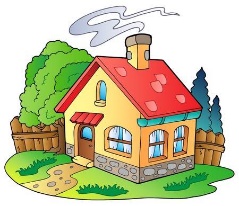 (Pomagaj si z učbenikom in pisno v celih povedih odgovori na vprašanja.) 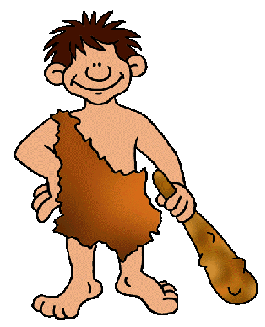 Kaj je prvim ljudem omogočal ogenj?______________________________________________________________________________________________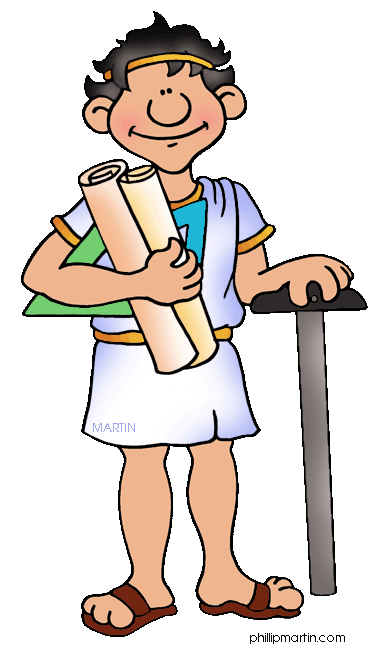 Kdaj so gradili prve vodovode in kanalizacijo?_________________________________________________________________________________________________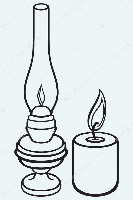 S čim so ljudje razsvetljevali prostore pred izumom elektrike?________________________________________________________________________________Kaj je ljudem omogočil izum elektrike?____________________________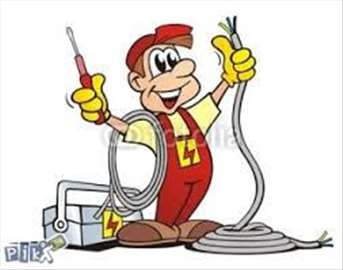 _____________________________________________________________________________________________________________________Kako danes prihajajo sporočila v naš dom?______________________________________________________________________________________________________________________________________________________________________________________________Največ odpadkov nastane z embalažo, v kateri je pakirana hrana. Kaj se zgodi s to embalažo in ostalimi odpadki? Opiši, kaj se z njimi zgodi.__________________________________________________________________________________________________________________________________________________________________________________________________________________________________________________________________________________________________________________________________________________________________________________________________________________________________________________________________Kaj so divja odlagališča?___________________________________________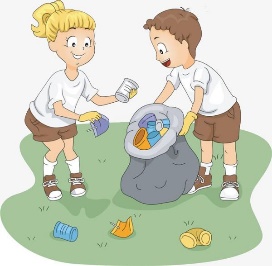 _______________________________________________________________Katere posebne odpadke ne smemo odlagati med ostale komunalne odpadke?______________________________________________________________________________________________________________________________________________________Nariši znak za okolju nevarno in lahko vnetljivo.Kaj pomeni recikliranje?__________________________________________________________________________________________________________________________________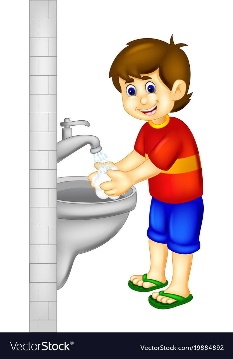 Kje vse uporabljamo vodo?_________________________________________________________________________________________________________________________________________________________________Za kaj vse uporabljamo energijo, ki z elektriko prihaja v našo hišo?  _____________________________________________________________________________________________________________________________________________________________________________________________________________________________________________________Kako lahko hišo toplotno izoliramo?_________________________________________________________________________________________________________________________________________________________________________________________________*** DODATNO :Zakaj se ljudje odločajo za toplotno izolacijo hiše? ________________________________________________________________________________________________________________________________________________________________________________________Čemu služi toplovodno omrežje v mestih?_______________________________________________________________________________________________________________________________________________________________________________________________Navedi primere informacij oziroma sporočil, ki lahko prihajajo v hišo kot tiskana sporočila.__________________________________________________________________________Katero omrežje pa omogoča sprejemanje in oddajanje informacij?___________________________________________________________________________Katere vire energij poznaš?______________________________________________________________________________________________________________________________________________________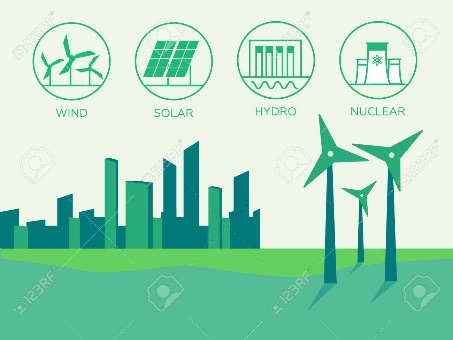 Na našem planetu je veliko virov energije. Delimo jih na obnovljive in neobnovljive vire. Med obnovljive vire energije tako prištevamo energijo sonca, vetra, vode in in biomaso, med neobnovljive vire pa spadajo premog, nafta, zemeljski plin in jedrska energija.Zakaj misliš, da se imenujejo obnovljivi in neobnovljivi viri?____________________________________________________________________________________________________________________________________________________________________________________________________________________________________________________________SEDAJ PA NEVIHTA MOŽGANOV- "brainstorming"KAJ LAHKO NAREDITE V SVOJEM DOMU, DA PRIVARČUJETE PRI ENERGIJI?KAJ LAHKO NAREDITE V SVOJEM DOMU, DA ZMANJŠATE PORABO VODE?KAJ LAHKO NAREDITE V SVOJEM DOMU, DA ZMANJŠATE KOLIČINO ODPADKOV?DOMAČA POKRAJINAPRIPRAVI PUŠČICO, UČBENIK ZA DRUŽBO, ZVEZEK, KORAK : PREBERI:Domača pokrajina je del ene ali več občin, te pa so lahko razdeljene še na krajevne ali vaške skupnosti. V skupnostih se krajani povezujejo in sodelujejo pri urejanju svojega kraja…     2. KORAK : PREBERI O TEM V UČBENIKU, STR. 61, 62.KORAK : NALOGA: Dopolni in prepiši (s pisanimi črkami v zvezek) spodnje besedilo.Občina LogatecObčina je območje, kjer prebivalci urejajo pomembne skupne stvari (ceste, vodovod, odvoz in odlaganje odpadkov, šole, knjižnice, ...).Občinsko središče naše občine je ___________________.Na občinskih volitvah vsake ____ leta volimo župana. Župan naše občine je _____________________. Županu pomagajo še podžupani.  Občinski svet ima  21 članov oz.  svetnikov.Občina je lahko razdeljena na krajevne ali vaške ______________. Mesta pa na četrtne skupnosti. Naša občina je razdeljena na ( naštej KS) **_____________________________________.Živim v _____________________.**Krajevne skupnosti (KS) v občini Logatec:KS Hotedršica, KS Laze-Jakovica, KS Log-Zaplana, KS Naklo, KS Rovte, KS Tabor, KS Trate, KS Vrh Sv. Treh KraljevPozdravljen!Teden: 25. 5. do 20. 5.  (Navodila za delo v 4. b oddelku)PETJE V KANONUSi se držal/a pravila VAJA DELA MOJSTRA, TI PA SI MOJSTER, KI DELA VAJO?Kako ti je šlo petje v kanonu? Kdo ti je pri tem pomagal, saj tega ne moreš narediti sam? Seveda lahko! Sedaj, ko pesem znaš že dobro, si lahko pomagaš s posnetkom na CD-ju (posnetek št. 39). Poslušaj še posnetek št. 41.V zvezek napiši naslov pesmi (zapisana je v učbeniku na str. 41).Ali je bila ta pesem izvedena v obliki kanona? Koliko različnih skupin je pesem prepevalo?Pesem se s pomočjo posnetka nauči samostojno prepevati!Ko boš pesem znal/a dobro peti, zraven igraj tudi PRAVILEN ritem z narisanimi glasbili, ki jih najdeš/narediš sam/a doma.Upoštevaj ritmične vredosti: polovinke, četrtinke in osminki 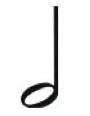 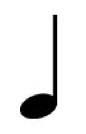 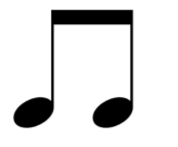 Veliko užitkov ob prepevanju. Če ti petje v kanonu ne gre, ponovi kakšno od pesmi, ki smo se jo letos na novo naučili.Dodatek za glasbeno spretnejše!Kako ti je šlo petje z zlogi? Preveri, ali si ravilno zapisal/a zloge drugega dela!DO DO SOL SOL LA LA SOL FA FA MI MI RE RE DO (1. del)SOL SOL FA FA MI MI RE RE SOL SOL FA FA MI MI RE RE (2. del)DO DO SOL SOL LA LA SOL FA FA MI MI RE RE DO (1. del)SOL in DO sta zapisana večje in odebeljeno zato, ker so to       , ostale note pa so           !Če imaš doma dovolj pevcev, ki bi ti lahko pomagali zapeti pesem Kako petelinček poje v kanonu, jih prosi za pomoč. Upam, da vam bo uspelo, saj je to res že zahtevno petje. Lahko si pomagate tudi s kakšnim glasbilom.Marinka IsteničZEMLJEPISNA IMENA                                                     2. uraCILJI:razvijamo pravopisno zmožnost tako, da ob zapisanih primerih ugotavljamo in usvajamo, kako pišemo bližnja znana enobesedna zemljepisna imena,poznamo nekaj osnovnih popravnih znamenj, npr. popravi.korak: ZAPIŠI S PISANIMI ČRKAMI V ZVEZEK SPODNJE BESEDILO:Zemljepisna imena                      (datum)Imena krajev, pokrajin, držav, celin, planetov, vod, vzpetin…so zemljepisna imena. Pišemo jih z veliko začetnico.Primeri: Ljubljana, Štajerska, Slovenija, Evropa, Zemlja, Sava, Triglavkorak: REŠI NALOGE V ZVEZEK:Prepiši s pisanimi črkami.LAZE            PLANINA           LJUBLJANA                LOGATEC          LJUBLJANICAMARIBOR           KOPER           TRIGLAV           MARS             VRHNIKA           LOGAŠČICA                SLIVNICA             UNEC                  CERKNICANapiši najmanj 5 povedi, v katerih boš uporabil ta zemljepisna  imena.       Učni cilji:znam opredeliti domačo pokrajino prostorsko, funkcionalno;spoznam oblike združevanja in sodelovanja med ljudmi v skupnosti (občina, skupnosti);opišem nekatere značilnosti in razlike med naselji v domači pokrajini (občinsko središče, mesto, vas).